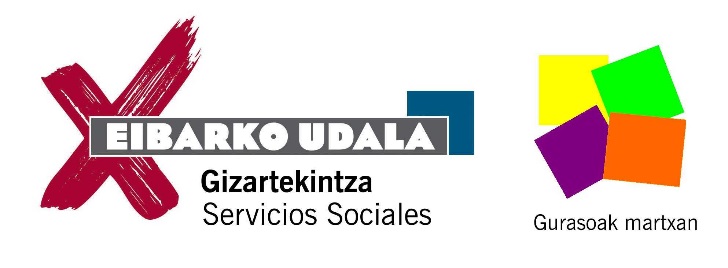 BABESLEA: Osasun Publikoaren eta Adikzioen zuzendaritza. Eusko Jaurlaritza / Dirección de Salud Pública y Adicciones. Gobierno Vasco.HITZALDIA / CHARLABULLYING: qué es y qué no esSeme-alabak, Lehen eta Bigarren Hezkuntzan dauzkaten gurasoei zuzendutaDirigido a padres/madres de niñas/os en Educación Primaria y SecundariaIZEN EMATEA / INSCRIPCIÓNIzen-abizenak / Nombre y apellidos: Telefonoa / Teléfono:                                        E-maila: 	BIDALI / ENVIARIkastetxe bakoitzeko Guraso Elkarteak / Asociación de padres/madres de cada centro escolargizartekintza@eibar.eus 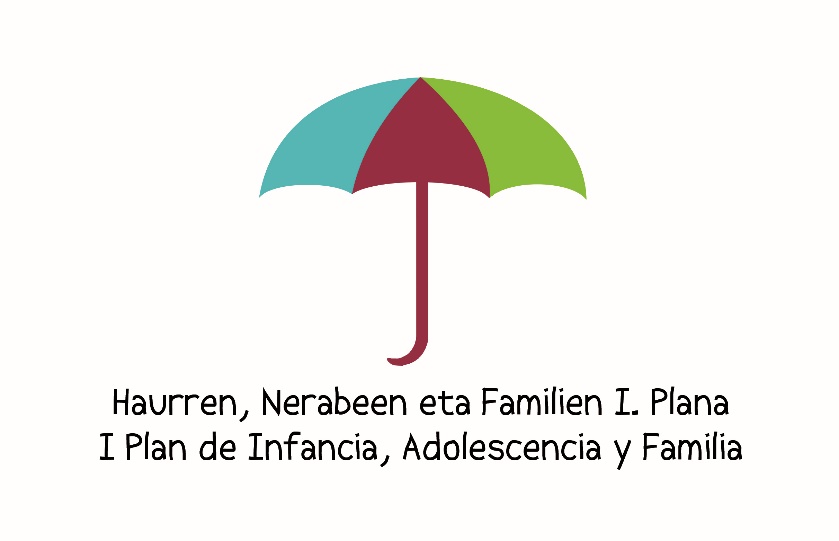 Eguna / Días: otsailak 19 / 19 de febreroOrdua eta lekua / Horario y lugar: 18:00-19:30, PORTALEA (2. Pisuan / 2º piso)Hizlaria / Ponente: HAZKUNDE Hizkuntza / Idioma: Erdaraz / Castellano